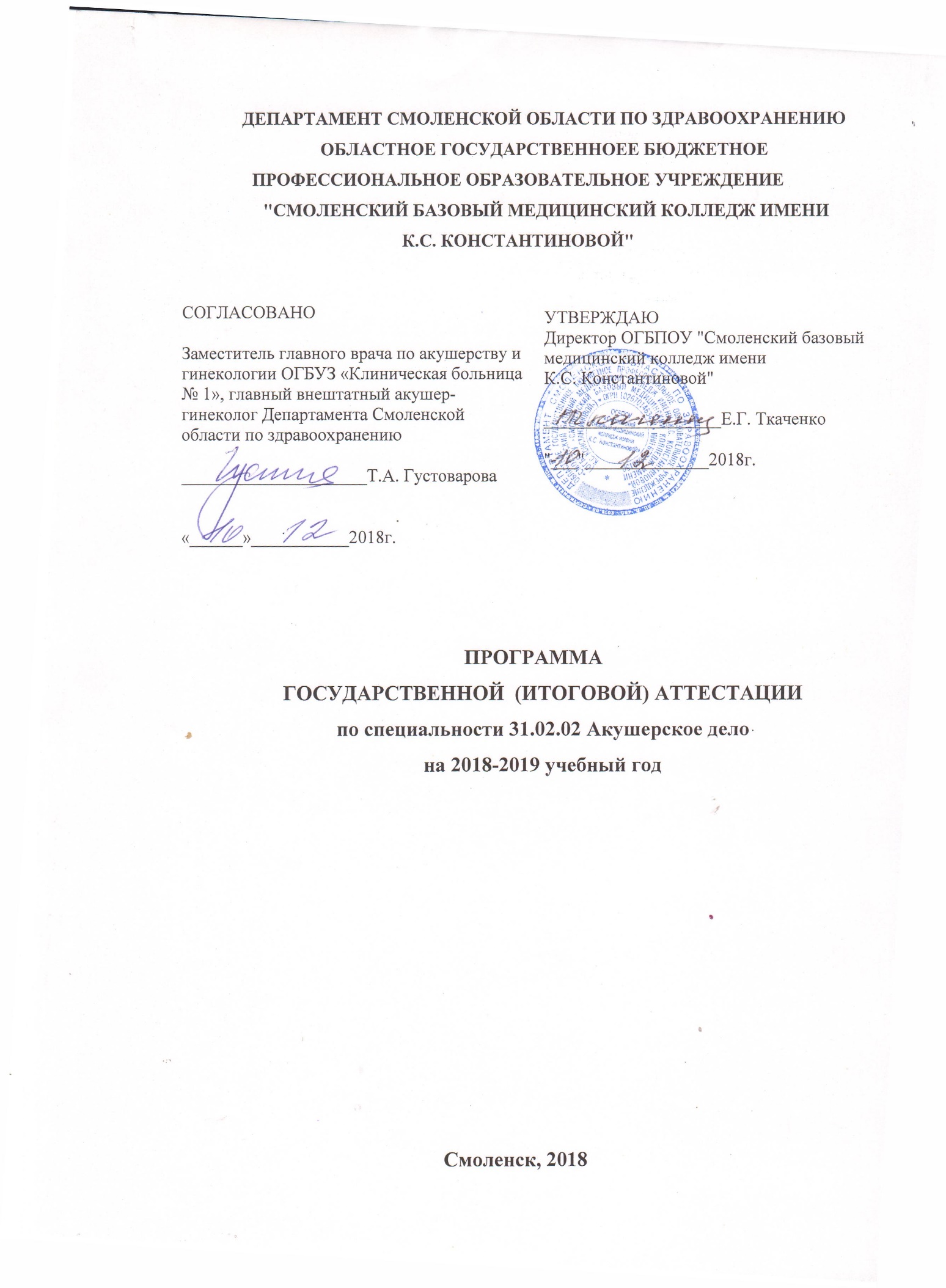 В соответствии с Законом Российской Федерации «Об образовании», государственная (итоговая) аттестация выпускников, завершающих обучение по программам среднего профессионального образования в образовательных учреждениях СПО, является обязательной.Программа государственной (итоговой) аттестации разработана в соответствии с Законом Российской Федерации «Об образовании», ФГОС по специальности 31.02.02 Акушерское дело, Уставом ОГБПОУ "Смоленский базовый медицинский колледж имени К.С. Константиновой".Настоящая Программа определяет совокупность требований к государственной (итоговой) аттестации по специальности 31.02.02 Акушерское дело на 2018-2019 учебный год.1. Общие  положения1.1. Целью государственной (итоговой) аттестации является установление соответствия уровня и качества профессиональной подготовки выпускника по специальности 31.02.02 Акушерское дело требованиям федерального государственного образовательного стандарта среднего профессионального образования  и работодателей.1.2. Государственная (итоговая) аттестация является частью оценки качества освоения основной профессиональной образовательной программы по специальности 31.02.02 Акушерское дело и является обязательной процедурой для выпускников очной формы обучения, завершающих освоение основной профессиональной образовательной программы (далее - ОПОП) среднего профессионального образования в ОГБПОУ "Смоленский базовый медицинский колледж имени К.С. Константиновой". 1.3. К итоговым аттестационным испытаниям, входящим в состав государственной (итоговой) аттестации, допускаются обучающиеся, успешно завершившие в полном объеме освоение основной профессиональной образовательной программы по специальности 31.02.02 Акушерское дело.1.4. Необходимым условием допуска к Г(И)А является представление документов, подтверждающих освоение выпускниками общих и профессиональных компетенций при изучении теоретического материала и прохождении практики по каждому из основных видов профессиональной деятельности. 2. Условия проведения  государственной (итоговой) аттестации2.1. Вид государственной (итоговой) аттестацииГосударственная (итоговая) аттестация выпускников ОГБПОУ "Смоленский базовый медицинский колледж имени К.С. Константиновой" по программам СПО в соответствии с ФГОС состоит из одного аттестационного испытания - защиты выпускной квалификационной работы.2.2. Объем времени на подготовку и проведениеВ соответствии с компетентностно-ориентированным учебным планом специальности 31.02.02. Акушерское дело объем времени на подготовку и проведение защиты ВКР составляет 6 недель.3. Подготовка аттестационного испытанияТемы выпускных квалификационных работ определяются на заседаниях предметных цикловых (методических) комиссий. Студенту представляется право выбора темы выпускной квалификационной работы. Тематика выпускной квалификационной работы должна соответствовать содержанию одного или нескольких профессиональных модулей, входящих в образовательную программу среднего профессионального образования;Закрепление за студентами тем выпускных квалификационных работ, назначение руководителей и консультантов осуществляется приказом директора.Программа государственной итоговой аттестации, содержащая требования к выпускным квалификационным работам, а также критерии оценки утверждаются директором после их обсуждения на педагогическом совете.Программа государственной итоговой аттестации, требования к выпускным квалификационным работам, а также критерии оценки знаний, утвержденные образовательной организацией, доводятся до сведения студентов, не позднее, чем за шесть месяцев до начала государственной итоговой аттестации.В соответствии с ОПОП и учебным планом специальности 31.02.02 Акушерское дело на подготовку и проведение государственной (итоговой) аттестации выделяется 6 недель (из них 2 недели на защиту ВКР).4. Руководство подготовкой и защитой ВКРОсновными функциями руководителя ВКР являются:разработка индивидуальных заданий;консультирование по вопросам содержания и последовательности выполнения выпускной квалификационной работы;оказание помощи обучающемуся в подборе необходимой литературы;контроль хода выполнения выпускной квалификационной работы;подготовка письменного отзыва на выпускную квалификационную работу;К каждому руководителю может быть одновременно прикреплено не более 8 обучающихся. На консультации для каждого обучающегося должно быть предусмотрено не более двух часов в неделю.Полностью оформленную в соответствии с требованиями, выпускную квалификационную работу автор сдает руководителю за 2 недели до защиты..5. Требования к структуре выпускной квалификационной работы5.1. Структура выпускной квалификационной работы включает в себя:титульный лист;аннотация;введение;теоретическую часть;опытно - экспериментальную часть;выводы и заключение, рекомендации относительно возможностей применения полученных результатов;список используемой литературы;приложение.Аннотация объемом до 0,5 страницы включает библиографическое описание работы (Ф.И.О. автора, название, количество страниц, приложений, таблиц) и краткую информацию о её содержании. Аннотацию располагают на стр.2.Введение. Во введении должны быть отражены современное состояние и актуальность выбранной темы, сформулирована цель исследования и методы решения поставленных задач.5.2. Объем выпускной квалификационной  работы   не менее 50 страниц машинописного текста без приложений. Примерное соотношение между отдельными частями работы следующий: введение –1-3 страницы, заключение – 1-2 страницы, список использованных источников - 1-2 страницы. Большую часть работы занимает основная часть.5.3. Выпускная квалификационная  работа оформляется на стандартных листах бумаги А4 (210 х 297 мм) выполненного в редакторе Word шрифтом Times New Roman 14 пт. через 1,5 интервала. 5.4. В выпускной квалификационной работе используется сплошная нумерация страниц. Вторая страница - аннотация. Каждый структурный элемент выпускной квалификационной  работы начинается с новой страницы. 5.5. По структуре выпускная квалификационная работа состоит из теоретической и практической части. В теоретической части дается теоретическое освещение темы на основе анализа имеющейся литературы. Практическая часть может быть представлена методикой, расчетами, анализом экспериментальных данных, продуктом творческой деятельности в соответствии с видами профессиональной деятельности. Содержание теоретической и практической части определяется в зависимости от профиля специальности и темы дипломной работы.Заключение. В заключении формулируются главные выводы исследований, показывающие достигнутый уровень решения проблемы.6. Рецензирование выпускных квалификационных работ6.1. Выполненные квалификационные работы рецензируются специалистами из числа работников предприятий, организаций, преподавателей образовательных учреждений, хорошо владеющих вопросами, связанными с тематикой выпускных квалификационных работ. Для рецензирования автор сдает работу за 1 неделю до защиты.6.2. Рецензенты выпускных квалификационных работ назначаются приказом руководителя образовательного учреждения.6.3. Рецензия должна включать:заключение о соответствии выпускной квалификационной работы заданию на нее;оценку качества выполнения каждого раздела выпускной квалификационной работы;оценку степени разработки новых вопросов, оригинальности решений (предложений), теоретической и практической значимости работы;оценку выпускной квалификационной работы.На рецензирование одной выпускной квалификационной работы образовательным учреждением предусмотрено 3 часа.6.4. Содержание рецензии доводится до сведения обучающегося не позднее чем за день до защиты выпускной квалификационной работы.6.5. Внесение изменений в выпускную квалификационную работу после получения рецензии не допускается.6.6. Рецензия и работа должны быть представлены  заведующему отделением для допуска к защите не позднее чем за 2 дня до заседания ГЭК.7. Защита выпускных квалификационных работЗащита выпускных квалификационных работ проводится на открытых заседаниях государственной экзаменационной комиссии с участием не менее двух третей ее состава;Результаты определяются оценками "отлично", "удовлетворительно", "неудовлетворительно" и объявляются в тот же день после оформления протоколов заседаний государственной аттестационной комиссии.Перечень документов, представляемых на заседание ГЭК: - Государственные требования к минимуму содержания и уровню подготовки выпускников;-·Программа итоговой государственной аттестации;- Приказ директора колледжа к итоговой государственной аттестации;-·Сведения об успеваемости студентов;-·Зачетные книжки студентов,-·Книга протоколов заседаний государственной аттестационной комиссии.К государственной итоговой аттестации допускаются лица, завершившие полный курс обучения по одной из основных профессиональных образовательных программ и успешно прошедшие все предшествующие аттестационные испытания, предусмотренные учебным планом.Расписание проведения итоговой государственной аттестации выпускников утверждается директором колледжа и доводится до сведения студентов не позднее, чем за две недели до начала работы государственной аттестационной комиссии. Допуск студента к итоговой государственной аттестации объявляется приказом по колледжу.Процедура защиты как правило включает доклад студента (не более 10-15 минут), чтение отзыва и рецензии, вопросы членов комиссии, ответы студента. Предусмотрено выступление руководителя дипломной работы, а также, рецензента, если они присутствуют на заседании государственной аттестационной комиссии.При определении окончательной оценки по защите дипломной работы учитываются:доклад выпускника по разделам выпускных квалификационных и дипломных работ, включающий компьютерную презентацию;ответы на вопросы;оценка рецензента;отзыв руководителя.Заседание государственной аттестационной комиссии протоколируется. В протоколе записываются: итоговая оценка дипломной работы, присуждение квалификации и особое мнение членов комиссии. Протоколы заседаний ГАК подписываются председателем, заместителем председателя, ответственным секретарем, членами комиссии. Программа рассмотрена на заседании педагогического совета Протокол № ___  от  «___»_______ 20__ г.Приложение 1Тематика выпускных квалификационных работпо специальности 31.02.02. Акушерское делоДеятельность акушерки при предоперационной подготовке к плановому кесареву сечению.Современные методики ведения физиологических родов. Роль акушерки Роль акушерки смотрового кабинета в ранней диагностике рака шейки матки.Деятельность акушерки при ведении физиологических родовДеятельность акушерки по профилактике осложнений в раннем послеродовом периодеДеятельность акушерки в организации естественного вскармливания.Особенности ведения беременности, родов, послеродового периода при железодефицитной анемииДеятельность акушерки по профилактике осложнений в третьем периоде родов.Роль акушерки в профилактике травматизма родовых путейВлияние курения на течение беременности и перинатальные исходыФизиология послеродового периода. Роль акушерки в ведении родильницРоль акушерки в физиопсихопрофилактической подготовке беременных к родамДеятельность акушерки при ведении второго периода родов.Деятельность акушерки при ведении послеоперационного периода после кесарева сеченияРоль акушерки по профилактике нежелательной беременности.Организация работы акушерки женской консультации по профилактике абортовДеятельность акушерки при ведении родов со слабостью родовой деятельностиРоль акушерки в реабилитации после операции кесарево сечениеДеятельность акушерки   в профилактике послеродовых гнойно – септических заболеванийДеятельность акушерки при ведении третьего периода родовОсобенности деятельности акушерки при активном ведении преждевременных родовРоль акушерки женской консультации в профилактике преэклампсии и эклампсии беременныхДеятельность акушерки смотрового кабинета по ранней диагностике патологии   молочной железы.Деятельность акушерки по профилактике гипотонических кровотеченийПриложение 2 Пример критериев оценки ВКРПриложение 3Результаты защиты ВКРпо специальности 31.02.02. Акушерское делоЗав. отделением __________________/____________								подпись		И.О. Фамилия	Приложение 5Общие результаты подготовки выпускниковпо специальности 31.02.02. Акушерское делоЗав. отделением __________________/____________					подпись		И.О. ФамилияКритерииПоказателиПоказателиПоказателиПоказателиКритерииОценки « 2 -  5»Оценки « 2 -  5»Оценки « 2 -  5»Оценки « 2 -  5»Критерии«неуд. »«удовлетв»«хорошо»«отлично»АктуальностьАктуальность исследования специально автором не обосновывается.Сформулированы цель, задачи не точно и не полностью, (работа не зачтена – необходима доработка). Неясны цели и задачи работы (либо они есть, но абсолютно не согласуются с содержанием)Актуальность либо вообще не сформулирована, сформулирована не в самых общих чертах – проблема не выявлена и, что самое главное, не аргументирована (не обоснована со ссылками на источники). Не четко сформулированы цель, задачи,  предмет, объект исследования, методы, используемые в работе Автор обосновывает актуальность  направления исследования в целом, а не собственной темы. Сформулированы цель, задачи,  предмет, объект исследования. Тема работы сформулирована более или менее точно (то есть отражает основные аспекты изучаемой темы). Актуальность проблемы исследования обоснована анализом состояния действительности. Сформулированы цель, задачи, предмет, объект исследования, методы, используемые в работе. Логика работыСодержание и тема работы плохо согласуются между собой. Содержание и тема работы не всегда согласуются между собой.  Некоторые части работы не связаны с целью и задачами работыСодержание,  как целой работы, так и ее частей связано с темой работы, имеются небольшие отклонения. Логика изложения, в общем и целом, присутствует – одно положение вытекает из другого. Содержание,  как целой работы, так и ее частей связано с темой работы. Тема сформулирована конкретно, отражает направленность работы. В каждой части (главе,  параграфе) присутствует обоснование, почему эта часть рассматривается в рамках данной темыСрокиРабота сдана с опозданием (более 3-х дней задержки)Работа сдана с опозданием (более 3-х дней задержки). Работа сдана в срок (либо с опозданием в 2-3 дня)Работа сдана с соблюдением всех сроковСамостоятельность в работеБольшая часть работы списана из одного источника, либо заимствована из сети Интернет. Авторский текст почти отсутствует (или присутствует только авторский текст.) Научный руководитель не знает ничего о процессе написания студентом работы, студент отказывается показать черновики, конспектыСамостоятельные выводы либо отсутствуют, либо присутствуют только формально. Автор недостаточно хорошо ориентируется в тематике, путается в  изложении содержания. Слишком большие отрывки (более двух абзацев) переписаны из источников.После каждой главы, параграфа автор работы делает  выводы. Выводы порой слишком расплывчаты, иногда не связаны с содержанием параграфа, главы Автор не всегда обоснованно и конкретно выражает свое мнение по поводу основных аспектов содержания работы.После каждой главы, параграфа автор работы делает самостоятельные выводы. Автор четко, обоснованно и конкретно выражает свое мнение по поводу основных аспектов содержания работы. Из разговора с автором научный руководитель делает вывод о том, что студент достаточно свободно ориентируется в терминологии, используемой в ВКРОформление работыМного нарушений правил оформления и низкая культура ссылок. Представленная ВКР имеет отклонения и не во всем соответствует предъявляемым требованиямЕсть некоторые недочеты в оформлении работы, в оформлении ссылок.Соблюдены все правила оформления работы. ЛитератураАвтор совсем не ориентируется в тематике, не может назвать и кратко изложить содержание используемых книг. Изучено менее 5 источниковИзучено менее десяти источников. Автор слабо ориентируется в тематике, путается  в содержании используемых книг.Изучено более десяти источников. Автор ориентируется в тематике,  может перечислить и кратко изложить содержание используемых книгКоличество источников более 20. Все они использованы в работе.  Студент легко ориентируется в тематике,  может перечислить и кратко изложить содержание используемых книгЗащита работыАвтор совсем не ориентируется в терминологии работы. Автор, в целом, владеет содержанием работы, но при этом затрудняется в ответах на вопросы членов ГАК. Допускает неточности и ошибки при толковании основных положений и результатов работы, не имеет собственной точки зрения на проблему исследования. Автор  показал слабую ориентировку в тех понятиях, терминах, которые она (он) использует в своей работе. Защита, по мнению членов комиссии, прошла сбивчиво, неуверенно и нечетко.Автор достаточно уверенно владеет содержанием работы, в основном, отвечает на поставленные вопросы, но допускает незначительные неточности при ответах. Использует наглядный материал. Защита прошла, по мнению комиссии,  хорошо (оценивается логика изложения, уместность использования наглядности, владение терминологией и др.). Автор уверенно владеет содержанием работы, показывает свою точку зрения, опираясь на соответствующие теоретические положения, грамотно и содержательно отвечает на поставленные вопросы. Использует наглядный материал: презентации, схемы, таблицы и др.Защита прошла успешно с точки зрения комиссии (оценивается логика изложения, уместность использования наглядности, владение терминологией и др.). Оценка работыОценка «2» ставится, если студент обнаруживает непонимание содержательных основ исследования и неумение применять полученные знания на практике, защиту строит не связно, допускает существенные ошибки, в теоретическом обосновании, которые не может исправить даже с помощью членов комиссии, практическая часть ВКР не выполнена.Оценка «3» ставится, если студент на низком уровне владеет методологическим аппаратом исследования, допускает неточности при формулировке теоретических положений выпускной квалификационной работы, материал излагается не связно, практическая часть ВКР выполнена некачественно.Оценка «4» ставится, если студент на достаточно высоком уровне овладел методологическим аппаратом исследования, осуществляет содержательный анализ теоретических источников, но допускает отдельные неточности в теоретическом обосновании или допущены отступления в практической части от законов композиционного решения. Оценка «5» ставится, если студент на высоком уровне владеет методологическим аппаратом исследования, осуществляет сравнительно-сопоставительный анализ разных теоретических подходов, практическая часть ВКР выполнена качественно и на высоком уровне.  № п/пПоказателиВсегоВсего№ п/пПоказателиВсегоВсего№ п/пПоказателиКол-во%12341Окончили ОУ2Допущены к защите3Принято в защите ВКР4Защищено ВКР5Получили оценки:- отлично- хорошо- удовлетворительно- неудовлетворительно6Средний балл№ п/пПоказателивсеговсего№ п/пПоказателивсеговсего№ п/пПоказателиКол-во%12341Окончили ОУ2Количество дипломов с отличием3Количество дипломов с оценками «хорошо» и «отлично»4Количество  выданных академических справок